ПРАВИТЕЛЬСТВО ИВАНОВСКОЙ ОБЛАСТИПОСТАНОВЛЕНИЕот 28 декабря 2012 г. N 572-пОБ УТВЕРЖДЕНИИ ПЕРЕЧНЯ ДОКУМЕНТОВ, ОПРЕДЕЛЯЮЩИХПРИНАДЛЕЖНОСТЬ ГРАЖДАНИНА РОССИЙСКОЙ ФЕДЕРАЦИИ К КАТЕГОРИИЛИЦ, ИМЕЮЩИХ ПРАВО НА ПОЛУЧЕНИЕ БЕСПЛАТНОЙЮРИДИЧЕСКОЙ ПОМОЩИВ соответствии с Федеральным законом от 21.11.2011 N 324-ФЗ "О бесплатной юридической помощи в Российской Федерации" и Законом Ивановской области от 08.11.2012 N 90-ОЗ "Об обеспечении граждан Российской Федерации бесплатной юридической помощью на территории Ивановской области" Правительство Ивановской области постановляет:1. Утвердить перечень документов, определяющих принадлежность гражданина Российской Федерации к категории лиц, имеющих право на получение бесплатной юридической помощи (прилагается).2. Настоящее постановление вступает в силу с 01.01.2013.Вице-Губернатор Ивановской области,руководитель аппарата ПравительстваИвановской областиВ.В.СМИРНОВПриложениек постановлениюПравительстваИвановской областиот 28.12.2012 N 572-пПЕРЕЧЕНЬДОКУМЕНТОВ, ОПРЕДЕЛЯЮЩИХ ПРИНАДЛЕЖНОСТЬ ГРАЖДАНИНАРОССИЙСКОЙ ФЕДЕРАЦИИ К КАТЕГОРИИ ЛИЦ, ИМЕЮЩИХ ПРАВОНА ПОЛУЧЕНИЕ БЕСПЛАТНОЙ ЮРИДИЧЕСКОЙ ПОМОЩИ1. Для получения бесплатной юридической помощи гражданин Российской Федерации (далее - гражданин) либо его законный представитель или представитель представляет письменное заявление об оказании бесплатной юридической помощи по форме согласно приложению к настоящему Перечню, паспорт или иной документ, удостоверяющий личность гражданина Российской Федерации, а также следующий (следующие) документ (документы), определяющий (определяющие) принадлежность гражданина к категории лиц, имеющих право на получение бесплатной юридической помощи, в соответствии со статьей 3 Закона Ивановской области от 08.11.2012 N 90-ОЗ "Об обеспечении граждан Российской Федерации бесплатной юридической помощью на территории Ивановской области":(в ред. Постановления Правительства Ивановской области от 06.12.2016 N 407-п)1) гражданин, среднедушевой доход семьи которого ниже величины прожиточного минимума, установленного в Ивановской области в соответствии с законодательством Российской Федерации, либо одиноко проживающий гражданин, доходы которого ниже величины прожиточного минимума, - справку территориального органа Департамента социальной защиты населения Ивановской области, выданную по месту жительства (по месту пребывания), о том, что среднедушевой доход семьи (одиноко проживающего гражданина) ниже величины прожиточного минимума, установленного в Ивановской области;2) инвалиды I или II группы - копию справки федерального учреждения медико-социальной экспертизы об установлении инвалидности;3) ветераны Великой Отечественной войны, Герои Российской Федерации, Герои Советского Союза, Герои Социалистического Труда, Герои Труда Российской Федерации - копию удостоверения, подтверждающего соответственно статус ветерана Великой Отечественной войны, Героя Российской Федерации, Героя Советского Союза, Героя Социалистического Труда, Героя Труда Российской Федерации;(пп. 3 в ред. Постановления Правительства Ивановской области от 06.12.2016 N 407-п)4) дети-инвалиды, дети-сироты, дети, оставшиеся без попечения родителей, лица из числа детей-сирот и детей, оставшихся без попечения родителей, а также их законные представители и представители, если они обращаются за оказанием бесплатной юридической помощи по вопросам, связанным с обеспечением и защитой прав и законных интересов таких детей:(в ред. Постановления Правительства Ивановской области от 19.02.2014 N 50-п)документ, подтверждающий соответствующий статус детей-сирот, детей, оставшихся без попечения родителей, выданный органом опеки и попечительства по месту жительства ребенка (по месту пребывания);копию справки федерального учреждения медико-социальной экспертизы, подтверждающей установление инвалидности с детства (для детей-инвалидов);4.1) усыновители, если они обращаются за оказанием бесплатной юридической помощи по вопросам, связанным с обеспечением и защитой прав и законных интересов усыновленных детей:копию свидетельства об усыновлении детей;(пп. 4.1 введен Постановлением Правительства Ивановской области от 19.02.2014 N 50-п)4.2) лица, желающие принять на воспитание в свою семью ребенка, оставшегося без попечения родителей, если они обращаются за оказанием бесплатной юридической помощи по вопросам, связанным с устройством ребенка на воспитание в семью:документ о прохождении в установленном порядке подготовки лиц, желающих принять на воспитание в свою семью ребенка, оставшегося без попечения родителей;(пп. 4.2 введен Постановлением Правительства Ивановской области от 06.12.2016 N 407-п)5) граждане пожилого возраста и инвалиды, проживающие в организациях социального обслуживания, предоставляющих социальные услуги в стационарной форме:(в ред. Постановления Правительства Ивановской области от 01.07.2016 N 199-п)справку о проживании в стационарном учреждении социального обслуживания, выданную этим учреждением;копию справки федерального учреждения медико-социальной экспертизы об установлении инвалидности (для инвалидов);6) несовершеннолетний, содержащийся в учреждении системы профилактики безнадзорности и правонарушений несовершеннолетних, и несовершеннолетний, отбывающий наказание в местах лишения свободы, а также его законный представитель и представитель, если они обращаются за оказанием бесплатной юридической помощи по вопросам, связанным с обеспечением и защитой прав и законных интересов таких несовершеннолетних (за исключением вопросов, связанных с оказанием юридической помощи в уголовном судопроизводстве), - справку из учреждения системы профилактики безнадзорности и правонарушений несовершеннолетних или учреждения исполнения наказаний о пребывании в нем несовершеннолетнего;7) гражданин, имеющий право на бесплатную юридическую помощь в соответствии с Законом Российской Федерации от 02.07.1992 N 3185-1 "О психиатрической помощи и гарантиях прав граждан при ее оказании", - справку учреждения, оказывающего гражданину психиатрическую помощь;8) гражданин, признанный судом недееспособным, а также его законные представители, если они обращаются за оказанием бесплатной юридической помощи по вопросам, связанным с обеспечением и защитой прав и законных интересов таких граждан, - копию вступившего в законную силу решения суда о признании гражданина недееспособным или документ, подтверждающий отнесение данного гражданина к вышеуказанной категории, выданный органами опеки и попечительства по месту его жительства;9) проживающий в Ивановской области гражданин, имеющий трех и более несовершеннолетних детей, - удостоверение многодетной семьи Ивановской области (в случае признания семьи многодетной), для иных граждан:а) копии свидетельств о рождении (усыновлении) детей;б) копию свидетельства о регистрации по месту пребывания (для граждан, имеющих регистрацию по месту пребывания на территории Ивановской области);10) проживающее в Ивановской области лицо, освобожденное из мест лишения свободы, в течение двух месяцев со дня освобождения:а) копию справки исправительного учреждения, подтверждающей факт освобождения данного лица из мест лишения свободы;б) копию свидетельства о регистрации по месту пребывания (для граждан, имеющих регистрацию по месту пребывания на территории Ивановской области);11) граждане, пострадавшие в результате чрезвычайной ситуации:а) супруг (супруга), состоявший (состоявшая) в зарегистрированном браке с погибшим (умершим) на день гибели (смерти) в результате чрезвычайной ситуации:свидетельство о смерти лица, погибшего (умершего) в результате чрезвычайной ситуации,документ, подтверждающий факт гибели (смерти) гражданина в результате чрезвычайной ситуации,документ, подтверждающий нахождение заявителя в зарегистрированном браке с погибшей(им) (умершей(им));б) дети, родители погибшего (умершего) в результате чрезвычайной ситуации:свидетельство о смерти лица, погибшего (умершего) в результате чрезвычайной ситуации,документ, подтверждающий факт гибели (смерти) гражданина в результате чрезвычайной ситуации,документ, подтверждающий наличие родственных связей с погибшим (умершим);в) лица, находившиеся на полном содержании погибшего (умершего) в результате чрезвычайной ситуации или получавшие от него помощь, которая являлась для них постоянным и основным источником средств к существованию, а также иные лица, признанные иждивенцами в порядке, установленном законодательством Российской Федерации:свидетельство о смерти лица, погибшего (умершего) в результате чрезвычайной ситуации,документ, подтверждающий факт гибели (смерти) гражданина в результате чрезвычайной ситуации,решение суда об установлении факта нахождения заявителя на иждивении погибшего (умершего);г) граждане, здоровью которых причинен вред в результате чрезвычайной ситуации:документ, подтверждающий причинение вреда здоровью гражданина в результате чрезвычайной ситуации;д) граждане, лишившиеся жилого помещения либо утратившие полностью или частично иное имущество либо документы в результате чрезвычайной ситуации:документ, подтверждающий факт утраты жилого помещения либо утраты полностью или частично иного имущества либо документов в результате чрезвычайной ситуации.(пп. 11 введен Постановлением Правительства Ивановской области от 06.12.2016 N 407-п)2. В случае обращения через законного представителя (представителя) также предъявляются документы, удостоверяющие личность и полномочия законного представителя (представителя).3. Документы, представляемые в копиях, должны быть заверены в установленном порядке либо копии документов представляются с предъявлением оригиналов.4. Гражданин или его законный представитель (представитель) помимо документов, указанных в пунктах 1 и 2 настоящего Перечня, вправе представить по собственной инициативе иные документы, необходимые для оказания бесплатной юридической помощи.5. В случае обращения гражданина и (или) его законного представителя за получением бесплатной юридической помощи к адвокату, участвующему в деятельности государственной системы бесплатной юридической помощи, по направлению, выданному исполнительным органом государственной власти Ивановской области в соответствии с Порядком взаимодействия участников государственной системы бесплатной юридической помощи в Ивановской области, утвержденным Правительством Ивановской области, гражданин и (или) его законный представитель вместо документов, указанных в пунктах 1 и 2 настоящего Перечня, представляет адвокату данное направление.(п. 5 введен Постановлением Правительства Ивановской области от 01.07.2016 N 199-п)Приложениек Перечню                            _______________________________________________                                          (фамилия, имя, отчество адвоката)                            _______________________________________________                                         (фамилия, имя, отчество заявителя)                            ______________________________________________,                            проживающего по адресу: _______________________                            _______________________________________________                            (телефон: ____________________________________)                            _______________________________________________                                           (название и реквизиты документа,                                                   удостоверяющего личность                                 гражданина Российской Федерации, или иного                             документа, удостоверяющего личность гражданина                                                      Российской Федерации)                                ЗАЯВЛЕНИЕ    В  соответствии  с Законом Ивановской области от 08.11.2012 N 90-ОЗ "Обобеспечении  граждан Российской Федерации бесплатной юридической помощью натерритории  Ивановской  области"  прошу  оказать мне бесплатную юридическуюпомощь в виде <*>:______________________________________________________________________________________________________________________________________________________по следующим правовым вопросам:_____________________________________________________________________________________________________________________________________________________.                                                  _________________________                                                        (подпись заявителя)                                                  _________________________                                                                     (дата)    В  соответствии со  ст. 9 Федерального закона от 27.07.2006 N 152-ФЗ "Оперсональных   данных"  в  целях  оказания  бесплатной  юридической  помощисогласен на обработку и использование персональных данных.    --------------------------------    <*>   Указывается   вид   юридической   помощи:   устные  консультации,письменные  консультации, составление заявлений, жалоб, ходатайств и другихдокументов  правового  характера,  представление интересов граждан в судах,государственных и муниципальных органах, организациях.   (оборотная сторона заявления заполняется по итогам оказания адвокатом                      бесплатной юридической помощи)___________________________________________________________________________                  (наименование адвокатского образования)адвокатом _________________________________________________________________                           (фамилия, имя, отчество)заявителю _________________________________________________________________                           (фамилия, имя, отчество)оказана бесплатная юридическая помощь:___________________________________________________________________________                         (указывается вид помощи)по вопросу _______________________________________________________________.Подпись заявителя _______________________________ ФИОПодпись адвоката  _______________________________ ФИОРуководительадвокатского образования_________________________________ ФИОМ.П.              (подпись)"___" ____________ 20___ г.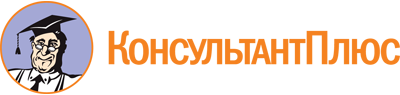 Постановление Правительства Ивановской области от 28.12.2012 N 572-п
(ред. от 06.12.2016)
"Об утверждении перечня документов, определяющих принадлежность гражданина Российской Федерации к категории лиц, имеющих право на получение бесплатной юридической помощи"Документ предоставлен КонсультантПлюс

www.consultant.ru

Дата сохранения: 19.04.2023
 Список изменяющих документов(в ред. Постановлений Правительства Ивановской области от 19.02.2014 N 50-п,от 01.07.2016 N 199-п, от 06.12.2016 N 407-п)Список изменяющих документов(в ред. Постановлений Правительства Ивановской области от 19.02.2014 N 50-п,от 01.07.2016 N 199-п, от 06.12.2016 N 407-п)